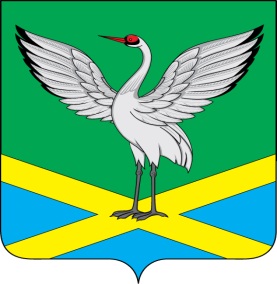 Совет городского поселения «Забайкальское» муниципального района «Забайкальский район»IV-го созываРЕШЕНИЕпгт. Забайкальск« 17 » июня   2020 г.                                                                                   № 210Об утверждении порядка предоставления разрешения на осуществление земляных работ на территории городского поселения «Забайкальское»В соответствии с Федеральным законом Российской Федерации от 06.10.2003 № 131-ФЗ «Об общих принципах организации местного самоуправления в Российской Федерации», Уставом муниципального образования городского поселения «Забайкальское», Совет городского поселения «Забайкальское»  решил:1.Утвердить Порядок предоставления разрешения на осуществление земляных работ на территории городского поселения  «Забайкальское», согласно приложению.2. Настоящее решение вступает в силу с момента опубликования.3. Настоящее решение опубликовать (обнародовать) на официальном сайте городского поселения «Забайкальское» и в информационном вестнике «Вести Забайкальска».4. Контроль за исполнением настоящего решения возложить на главугородского поселения «Забайкальское».Глава городского поселения «Забайкальское»                                                                     О. Г. ЕрмолинУТВЕРЖДЕНрешением Совета городскогопоселения «Забайкальское»от «17» июня . № 210Порядокпредоставления разрешения на осуществление земляных работОбщие положения1.1. Порядок предоставления разрешения на осуществление земляных работ, производимых на территории муниципального образования городского поселения «Забайкальское» (далее по тексту – Порядок), разработан в соответствии с Федеральным законом от 06.10.2003 № 131-ФЗ «Об общих принципах организации местного самоуправления в Российской Федерации», .1.2. Настоящий Порядок применяется к организации и осуществлению земляных работ на земельных участках всех форм собственности и пользования, категории земель и видов разрешенного использования, а также к отношениям по восстановлению нарушенного благоустройства вследствие осуществления земляных работ и распространяется на физических и юридических лиц, независимо от организационно-правовых форм и форм собственности, осуществляющих земляные работы на территории муниципального образования городского поселения «Забайкальское».1.3. Основанием для начала осуществления земляных работ является постановление Администрации муниципального образования городского поселения «Забайкальское» о предоставлении разрешения на осуществление земляных работ (далее – разрешение на осуществление земляных работ) (приложение № 2).1.4. Разрешение на осуществление земляных работ подготавливается Уполномоченным лицом администрации поселения 1.5. Контроль за осуществлением земляных работ осуществляется Уполномоченным лицом администрации поселения (далее – представитель Администрации).1.6. Осуществление земляных работ должно быть организовано в соответствии с действующими строительными нормами и правилами, техническими регламентами, правилами технической эксплуатации, государственными нормативами требованиями охраны труда, нормативными документами по строительству, приему и эксплуатации сетей инженерно-технического обеспечения (далее – установленные требования).Основные понятияВ настоящем Порядке используются следующие понятия:2.1. Земляные работы – все виды работ, связанные со вскрытием, нарушением грунта, асфальтового, железобетонного или брусчатого покрытия, в том числе с применением горизонтального бурения.2.2. Разрешение на осуществление земляных работ – документ, выданный Администрацией, разрешающий осуществление земляных работ, устанавливающий сроки их проведения, а также порядок и сроки проведения восстановительных работ.2.3. Заявитель – юридическое или физическое лицо, являющееся заказчиком земляных работ и обратившееся с заявлением о выдаче разрешения на их производство.3.Порядок выдачи разрешение на производство земляных работ3.1. Разрешение на осуществление земляных работ выдается на основании заявления (приложение № 1), к которому прилагаются следующие документы:1) копия документа, удостоверяющего личность Заявителя, либо копии документов, удостоверяющих личность и полномочия представителя Заявителя, если от его имени обращается представитель;2) выкопировка из дежурной карты городского поселения «Забайкальское», соответствующая требованиям пункта 3.4. настоящего Порядка;3) проектная документация или ее часть позволяющая определить место проведения земляных работ (в случае подготовки такой документации);4) предлагаемые схемы организации движения транспорта и (или) пешеходов, согласованные с Государственной инспекцией безопасности дорожного движения (далее – ГИБДД), при работе в створе автомобильной дороги, а также если при осуществлении земляных работ требуется временное ограничение или полное прекращение движения по автомобильным дорогам прилагается схемы объезда согласованные с ГИБДД;5) письменное согласование осуществления земляных работ:- с владельцем (представителем владельца) автомобильной дороги, тротуара, газона, земельного участка (за исключением случаев, если владельцем таких объектов является Администрация);- с управляющей компанией многоквартирного жилого дома, в случае осуществления земляных работ на автомобильных дорогах (проездах), тротуарах, газонах, прилегающей территории к многоквартирному жилому дому;- с организациями, эксплуатирующими сети водоснабжения, теплоснабжения, канализации, электроснабжения, газоснабжения и сетей связи;- с ГИБДД.3.2. Предварительно перед подачей заявления о предоставлении разрешения на осуществления земляных работ Заявитель обращается в Администрацию для подготовки выкопировки из дежурной карты городского поселения «Забайкальское». Подготовку выкопировки из дежурной карты городского поселения «Забайкальское» осуществляет уполномоченным лицом администрации поселения в течение 3 рабочих дней.3.3. Письменное согласование осуществления земляных работ может быть оформлено как на оборотной стороне выкопировки из дежурной карты городского поселения «Забайкальское», так и виде отдельного документа, выданного организацией осуществляющей эксплуатацию сетей инженерно-технического обеспечения.3.4. На выкопировке из дежурной карты городского поселения «Забайкальское», эксплуатирующими сети инженерно-технического обеспечения указываются:- все действующие и недействующие сети;- краткая информация о технических характеристиках сетей;- дополнительные условия необходимые для осуществления земляных работ.3.4.1. После получения заявления, представитель администрации городского поселения «Забайкальское» производит фото фиксацию участка, на котором будут производиться ремонтные работы, эти фотографии приобщаются к заявлению.3.5. Заявление о выдаче Разрешения на осуществление земляных работ и прилагаемые к нему документы рассматриваются в течение 3 рабочих дней с момента регистрации заявления.3.6. По результатам рассмотрения заявления может быть принято одно из следующих решений:1) о выдаче Разрешения на осуществление земляных работ;2) об отказе в выдаче Разрешения на осуществление земляных работ по основаниям, установленным в пункте 3.6. настоящего Порядка.3.7. О принятом решении Заявитель уведомляется посредством телефонной связи в течение одного рабочего дня со дня принятия решения. В случае если Заявитель не явился для получения результата рассмотрения заявления лично, то такой результат направляется почтовой корреспонденцией в течение 3 рабочих дней. 3.8. Отказ в выдаче Разрешения на осуществление земляных работ осуществляется по следующим основаниям:1) Заявителем не представлены все документы, указанные в пункте 3.1. настоящего Порядка;2) представленные Заявителем документы не соответствуют требованиям, установленным настоящим Порядком;3) осуществление земляных работ с нарушением установленных требований.3.9. Получение разрешения на осуществление земляных работ не требуется в случае осуществления земляных работ связанных со строительством объектов капитального строительства, на которые в установленном законом порядке получено разрешение на строительство за исключением линейных объектов инженерно-технического обеспечения (в том числе, входящих в проектную документацию, на основании которой было получено разрешение на строительство).3.10. Земляные работы, необходимые для восстановления внезапно возникшей неисправности сетей инженерно-технического обеспечения жизнедеятельности населения (электро-, тепло-, газо-, водоснабжения и водоотведения, связи) могут быть начаты до получения разрешения на осуществление земляных работ при соблюдении лицом, начавшим работы, следующих условий:1) незамедлительное уведомление телефонограммой Администрацию о необходимости начала осуществления земляных работ (с указанием места осуществления работ, ориентировочных сроках начала и окончания работ);2) обращение в Администрацию с заявлением о выдаче Разрешения на осуществление земляных работ с приложением необходимых документов в течение одного рабочего дня, после начала производства работ;3) незамедлительное уведомление телефонограммой о времени и месте осуществления земляных работ организаций, обслуживающих другие сети инженерно-технического обеспечения жизнедеятельности населения, расположенные в границах территории осуществления земляных работ.4) если авария произошла на проезжей части автодороги или в непосредственной близости (не далее  от края проезжей части), то информация об аварии дополнительно передается в ГИБДД.3.11. В случае осуществления комплексных земляных работ по подключению объектов капитального строительства к сетям инженерно-технического обеспечения допускается составление плана-графика. В таком случае к заявлению дополнительно к документам указанным в п. 3.1. прикладывается перечень объектов (мест осуществления земляных работ) с указанием сроков осуществления земляных работ.4.Порядок продления и приостановления действия разрешения на производство земляных работ4.1. Лицо, получившее Разрешение на осуществление земляных работ и не окончившее земляные работы в установленный срок, по причине несоответствия расположения существующих подземных сооружений данным топографического плана и (или) обнаружения подземных сетей инженерно-технического обеспечения жизнедеятельности населения, не обозначенных в проекте (выкопировке из дежурной карты городского поселения «Забайкальское»), или иным уважительным причинам, которые заявитель должен обосновать – обязано письменно обратиться в Администрацию о продлении Разрешения на осуществление земляных работ. Указанный срок не может превышать один месяц.4.2. В случае выявления нарушений при осуществлении земляных работ Администрация направляет лицу, получившему Разрешение на осуществление земляных работ, предписание об устранении нарушений (приложение № 3), содержащее:1) перечень нарушений, допущенных при осуществлении земляных работ;2) запрет на осуществление земляных работ до устранения нарушений;3) рекомендуемый разумный срок для устранения установленных нарушений.4.3. В течение следующего рабочего дня после получения от лица, получившего Разрешение на осуществление земляных работ, уведомления об устранении нарушений, указанных в предписании, специалист администрации по благоустройству выезжает на место проведение земляных работ и составляет Акт об устранении нарушений, допущенных при осуществлении земляных работ (приложение № 4), который является основанием для их возобновления. При этом в Разрешении на осуществление земляных работ представитель Администрации делает отметку о периоде приостановления действия Разрешение на осуществление земляных работ.4.4. При повреждении сетей инженерно-технического обеспечения жизнедеятельности населения лицо, осуществляющие земляные работы, обязано немедленно приостановить работы и сообщить об этом в диспетчерскую службу организации, обслуживающей соответствующие эти сети, а также в Администрацию. Восстановление поврежденных сетей осуществляется лицом, проводившим земляные работы и за собственные средства.5.Порядок восстановления нарушенного благоустройства при производстве земляных работ5.1. Лицо, осуществляющие проведение земляных работ, по их завершению обязано провести мероприятия по восстановлению элементов благоустройства в соответствии с гарантийными обязательствами на восстановление нарушенного благоустройства.5.2. В зависимости от периода (времени года, погодных условий) осуществления земляных работ, срок по восстановлению элементов благоустройства допускается относить до периода, когда возможно проведение соответствующих работ с соблюдением установленных требований.5.3. Восстановление нарушенных элементов благоустройства осуществляется как на территории непосредственного производства земляных работ (вскрытие и нарушение грунта, асфальтового, железобетонного или брусчатого покрытия), так и на территории, используемой для перемещения техники в месте осуществления работ, а также складирования грунта и строительных материалов.5.4. После завершения осуществления земляных работ оформляется Акт завершения земляных работ и восстановления элементов благоустройства (далее – Акт) (приложение № 5).5.5. Акт подписывается после полного восстановления всех нарушенных элементов благоустройства.5.6. Владельцы сетей инженерно-технического обеспечения жизнедеятельности населения и организации, обслуживающие данные сети, обязаны информировать Администрацию обо всех случаях осуществления земляных работ вблизи принадлежащих им (обслуживаемых ими) инженерных коммуникаций без соответствующего разрешения.5.7. При осуществлении земляных работ, запрещается:- откачивать воду из траншей и котлованов на проезжую часть улиц, тротуары земельные участки, принадлежащие третьим лицам;- складировать стройматериалы, детали и конструкции, вне территорий, отведенных для производства земляных работ.6.Заключительные положения6.1. В целях обеспечения соблюдения требований, установленных настоящим Порядком, Администрация вправе:1) осуществлять контроль за ходом и соблюдением сроков осуществления земляных работ и работ по восстановлению нарушенных элементов благоустройства;2) при осуществлении контроля запрашивать и своевременно получать от лиц, получивших разрешение на осуществления земляных работ, необходимые для осуществления своих полномочий сведения и материалы;3) составлять акты о выявленных фактах самовольного производства земляных работ (без получения Разрешения на осуществления земляных работ в соответствии с настоящим Порядком);4) составлять протоколы о совершении административного правонарушения;5) выдавать предписания об устранении нарушений, допущенных при осуществлении земляных работ, в соответствии с настоящим Порядком;6) составлять акты об устранении нарушений, допущенных при осуществлении земляных работ, в соответствии с настоящим Порядком;7) продлевать срок действия разрешения на осуществление земляных работ, в соответствии с настоящим Порядком;8) подписывать акты завершения земляных работ и восстановления элементов благоустройства, в соответствии с настоящим Порядком.6.2. За несоблюдение требований настоящего Порядка физические, юридические и должностные лица несут ответственность в соответствии действующим законодательством Российской федерации, Забайкальского края, нормативными актами органов местного самоуправления.Приложение № 1к Порядку предоставления разрешенияна осуществление земляных работЗаявлениео предоставлении разрешения на осуществление земляных работГлаве муниципального образования городского поселения «Забайкальское» Заявитель:											(Ф.И.О./наименование организации, адрес, телефон)прошу дать разрешение на осуществление земляных работ:(наименование объекта)по улице 					 на участке от					до 					с«____»__________ 20__ г. по«___» ____________ 20___ г.Место временного складирования строительных материалов, грунта и спецтехники: 													(адрес/местоположение, площадь)Ответственный за осуществление земляных работ:																		(должность, инициалы, фамилия, подпись)График осуществления земляных работ:По завершению работ обязуюсь за свой счет осуществить восстановление нарушенной части дороги, тротуара, ограждений, бордюров, зеленых насаждений, рекламных конструкций и других элементов благоустройства до первоначального состояния на земельном участке и прилегающей территории в соответствии с требованиями строительных норм и правил, правил благоустройства муниципального образования городского поселения «Забайкальское».К заявлению прилагаются:1.													2.													2.													Заявитель: 								/				/(должность) 		(подпись)					(Ф.И.О.)«____» ____________ 20___ г.Приложение № 2к Порядку предоставления разрешенияна осуществление земляных работАДМИНИСТРАЦИЯ ГОРОДСКОГО ПОСЕЛЕНИЯ «Забайкальское»ПОСТАНОВЛЕНИЕ______________ .						     № _______пгт.ЗабайкальскО предоставлении разрешения на осуществление земляных работ по (наименование объекта)В соответствии с Правилами благоустройства муниципального образования городского поселения «Забайкальское», Порядком выдачи разрешения на осуществление земляных работ, утвержденного решением Совета депутатов городского поселения «Забайкальское» от «__»_________20___ № ____, на основании заявления (Ф.И.О./наименование организации) от «__»_________20___ № ____:1. Разрешить осуществление земляных работ по(наименование объекта), расположенному по адресу: Забайкальский край Забайкальский район пгт. Забайкальск, (адрес/местоположение).Сроки производства работ: с «__»_______20__ г. по «__»_______20__ г.2. Определить место временного складирования строительных материалов, грунта и спецтехники на период производства земляных работ (адрес)(указать в случае необходимости)3. (Ф.И.О./наименование организации):- на период работ установить все необходимые временные дорожные знаки, предусмотренные Правилами дорожного движения Российской Федерации, обеспечить безопасность работ;4. Данное разрешение не предусматривает прав и обязанностей, предусмотренных договорными отношениями по аренде земельного участка, не является разрешением на строительство в случаях предусмотренных градостроительным законодательством Российской Федерации, а также запрещает передачу юридическим лицам, индивидуальным предпринимателям или гражданам прав, предусмотренных настоящим постановлением.5. Контроль за выполнением настоящего постановления оставляю за собой.Приложение № 3к Порядку предоставления разрешенияна осуществление земляных работПРЕДПИСАНИЕОБ УСТРАНЕНИИ НАРУШЕНИЙ, ДОПУЩЕННЫХ ПРИ ОСУЩЕСТВЛЕНИИЗЕМЛЯНЫХ РАБОТ№____«__»_________20__г.(Ф.И.О./наименование, адрес лица производящего земляные работы)(Ф.И.О. представителя уполномоченного органа, выявившего нарушения)выявлены нарушения, допущенные при осуществлении земляных работ, производившихся на основании постановления Администрации муниципального образования городского поселения «Забайкальское» от «____»____________20___ г. №_____, а именно:(описание допущенных нарушений)В соответствии с пунктом 4 Порядка выдачи разрешения на осуществление земляных работы, утверждённого решением Совета депутатов городского поселения «Забайкальское» от ____ __________2020 № ____, осуществление земляных работ на объекте																			(наименование объекта, адрес проведения земляных работ)Запрещается до устранения выявленных нарушений.Рекомендуемый срок устранения нарушений -не позднее«____» ______________ 20____ г.Глава городского поселения «Забайкальское»                                        О.Г.Ермолин						М.П.Приложение № 4к Порядку предоставления разрешенияна осуществление земляных работАДМИНИСТРАЦИЯ ГОРОДСКОГО ПОСЕЛЕНИЯ «ЗАБАЙКАЛЬСКОЕ»АКТОБ УСТРАНЕНИИ НАРУШЕНИЙ, ДОПУЩЕННЫХ ПРИ ОСУЩЕСТВЛЕНИИЗЕМЛЯНЫХ РАБОТ№____«__»_________20__г.Я,													(должность, ФИО уполномоченного лица)составил настоящий Акт о том, что:на объекте 												,(наименование объекта, адрес проведения земляных работ)(наименование, адрес лица производящего земляные работы)устранены нарушения, указанные в предписании об устранении нарушений, допущенных при осуществлении земляных работ от «_____»_____________ 20____г. № _____.Представитель администрации							Ф.И.О.Приложение № 5к Порядку предоставления разрешенияна осуществление земляных работАДМИНИСТРАЦИЯ городского поселения «ЗАБАЙКАЛЬСКОЕ»АКТзавершения земляных работ№____«__»_________20__г.Заявитель 												(Ф.И.О./наименование, адрес лица производящего земляные работы)По объекту:(наименование объекта, адрес проведения земляных работ)Работыповосстановлениюэлементовблагоустройства(в том числемалых архитектурных форм), зеленых насаждений после завершения земляных работ согласно постановления Администрации муниципального образования городского поселения «Забайкальское» о разрешении на осуществление земляных работот «_____» ___________ 20___ № _____выполнены полностью.Администрация 							/				/(должность) 			(подпись)				(Ф.И.О.)Заявитель: 					Наименование работОбъем, площадьСрок выполненияОрганизация, выполняющая работуЗемляные работы, куб.м.Монтажные работы (указать длину трассы, количество труб, диаметр и др.), п.м.Восстановление благоустройства, кв. м.Асфальтирование проезжих частей, кв. м.Асфальтирование тротуаров, кв.м.Восстановление газонов, зеленых насаждений, кв.м, шт.Глава городского поселения «ЗабайкальскоеО.Г.Ермолин                    АДМИНИСТРАЦИЯ ГОРОДСКОГО ПОСЕЛЕНИЯ                                         «ЗАБАЙКАЛЬСКОЕ»